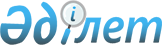 Об утверждении Мартукского районного бюджета на 2018-2020 годы
					
			С истёкшим сроком
			
			
		
					Решение маслихата Мартукского района Актюбинской области от 15 декабря 2017 года № 103. Зарегистрировано Департаментом юстиции Актюбинской области 10 января 2018 года № 5832. Прекращено действие в связи с истечением срока
      В соответствии с пунктом 2 статьи 9 Бюджетного кодекса Республики Казахстан от 4 декабря 2008 года, подпунктом 1) пункта 1 статьи 6 Закона Республики Казахстан от 23 января 2001 года "О местном государственном управлении и самоуправлении в Республике Казахстан", Мартукский районный маслихат РЕШИЛ:
      1. Утвердить районный бюджет на 2018-2020 годы согласно приложениям 1, 2 и 3, в том числе на 2018 год в следующих объемах:
      1) доходы – 5 703 817,8 тысяч тенге,
      в том числе:
      налоговые поступления – 523 301 тысяч тенге;
      неналоговые поступления – 67 170 тысяч тенге;
      поступления от продажи основного капитала – 12 100 тысяч тенге;
      поступления трансфертов – 5 101 213,1 тысяч тенге;
      2) затраты –5 755 308,6 тысяч тенге;
      3) чистое бюджетное кредитование – 34 956 тысяч тенге,
      в том числе:
      бюджетные кредиты – 61 914 тысяч тенге;
      погашение бюджетных кредитов – 26 958 тысяч тенге;
      4) сальдо по операциям с финансовыми активами – 0 тысяч тенге,
      в том числе:
      приобретение финансовых активов – 0 тысяч тенге;
      5) дефицит (профицит) бюджета – -88 503,8 тысяч тенге;
      6) финансирование дефицита (использование профицита) бюджета – 88 503,8 тысяч тенге.
      Сноска. Пункт 1 с изменениями, внесенными решениями маслихата Мартукского района Актюбинской области от 05.03.2018 № 124 (вводится в действие с 01.01.2018); от 01.06.2018 № 149 (вводится в действие с 01.01.2018); от 28.08.2018 № 177 (вводится в действие с 01.01.2018); от 22.11.2018 № 183 (вводится в действие с 01.01.2018); от 20.12.2018 № 199 (вводится в действие с 01.01.2018).


      2. Учесть, что в доход районного бюджета зачисляются следующие поступления:
      индивидуальный подоходный налог;
      социальный налог;
      налоги на имущество;
      земельный налог;
      налог на транспортные средства;
      единый земельный налог;
      акцизы;
      поступление за использование природных и других ресурсов;
      сборы за ведение предпринимательской и профессиональной деятельности;
      государственная пошлина;
      доходы от аренды имущества, находящегося в государственной собственности;
      штрафы, пени, санкции, взыскания, налагаемые государственными учреждениями, финансируемыми из районного бюджета, за исключением штрафов, пеней, санкций, взысканий, налагаемых акимами городов районного значения, сел, поселков, сельских округов;
      другие неналоговые поступления;
      поступления от продажи основного капитала.
      3. Принять к сведению и руководству, что в соответствии со статьей 8 Закона Республики Казахстан от 30 ноября 2017 года "О республиканском бюджете на 2018-2020 годы" установлено:
      с 1 января 2018 года:
      1) минимальный размер заработной платы – 28 284 тенге;
      2) месячный расчетный показатель для исчисления пособий и иных социальных выплат, а также для применения штрафных санкций, налогов и других платежей в соответствии с законодательством Республики Казахстан – 2 405 тенге;
      3) величина прожиточного минимума для исчисления размеров базовых социальных выплат – 28 284 тенге.
      4. Предусмотреть в районном бюджете на 2018 год объемы субвенций, передаваемых из областного бюджета в сумме 3 222 000 тысяч тенге.
      5. Утвердить в районном бюджете объемы субвенций, передаваемые из районного бюджета в сельские бюджеты в сумме 179 917 тысяч тенге, в том числе:
      Жайсанскому сельскому округу – 60 967 тысяч тенге;
      Мартукскому сельскому округу – 149 818 тысяч тенге;
      Сарыжарскому сельскому округу – 27 561 тысяч тенге.
      6. Учесть в районном бюджете на 2018 год поступление целевых текущих трансфертов из республиканского бюджета в следующих размерах:
      на выплату государственной адресной социальной помощи – 41 827 тысяч тенге;
      на внедрение консультантов по социальной работе и ассистентов в Центре занятости населения – 10 882 тысяч тенге;
      на размещение государственного социального заказа в неправительственных организациях – 7 626 тысяч тенге;
      на реализацию Плана мероприятий по обеспечению прав и улучшению качества жизни инвалидов в Республике Казахстан на 2012-2018 годы – 4 577 тысяч тенге;
      на субсидирование затрат работодателя на создание специальных рабочих мест для трудоустройства инвалидов – 276 тысяч тенге;
      на развитие рынка труда – 28 690 тысяч тенге;
      на доплату учителям за замещение на период обучения основного сотрудника – 5 774 тысяч тенге.
      на доплату учителям организаций образования, реализующим учебные программы начального, основного и общего среднего образования по обновленному содержанию образования, и возмещение сумм, выплаченных по данному направлению расходов за счет средств местных бюджетов – 106 500 тысяч тенге;
      на доплату за квалификацию педагогического мастерства учителям, прошедшим национальный квалификационный тест и реализующим образовательные программы начального, основного и общего среднего образования – 13 383 тысяч тенге;
      на проектирование, развитие, и (или) обустройство инженерно-коммуникационной инфраструктуры – 72 509 тысяч тенге;
      на развитие системы водоснабжения и водоотведения в сельских населенных пунктах – 421 918 тысяч тенге;
      на финансирование приоритетных проектов транспортной инфраструктуры – 178 145,9 тысяч тенге.
      Распределение указанных сумм целевых текущих трансфертов определяется на основании постановления акимата района.
      Сноска. Пункт 6 с изменениями, внесенными решениями маслихата Мартукского района Актюбинской области от 01.06.2018 № 149 (вводится в действие с 01.01.2018); от 22.11.2018 № 183 (вводится в действие с 01.01.2018).


      7. Учесть в районном бюджете на 2018 год поступление кредитов из республиканского бюджета на реализацию мер социальной поддержки специалистов в сумме 63 971 тысяч тенге.
      Сноска. Пункт 7 с изменением, внесенным решением маслихата Мартукского района Актюбинской области от 28.08.2018 № 177 (вводится в действие с 01.01.2018).


      8. Предусмотреть в районном бюджете на 2018 год целевые текущие трансферты и трансферты на развитие из областного бюджета, в том числе:
      на организацию пожарных постов по тушению степных пожаров, а также пожаров в населенных пунктах – 4 520 тысяч тенге;
      на капитальные расходы государственных органов – 25 634 тысяч тенге;
      на реализацию государственного образовательного заказа в дошкольных организациях образования – 164 423 тысяч тенге;
      на создание цифровой образовательной инфраструктуры – 46 865 тысяч тенге;
      на капитальные расходы подведомственных государственных организаций образования – 182 200 тысяч тенге;
      на приобретение и доставку учебников, учебно-методических комплексов для государственных учреждений образования – 35 000 тысяч тенге;
      на строительство и реконструкцию объектов образования – 5 184 тысяч тенге;
      на содействие занятости населения – 16 260 тысяч тенге;
      на проектирование, развитие и (или) обустройство инженерно-коммуникационной инфраструктуры – 78 122,2 тысяч тенге;
      на освещение населенных пунктов – 22 610 тысяч тенге;
      на развитие системы водоснабжения и водоотведения в сельских населенных пунктах – 48 798 тысяч тенге;
      на капитальные расходы организаций культуры – 28 735 тысяч тенге;
      на возмещение владельцам стоимости изымаемых и уничтожаемых больных животных – 411 тысяч тенге;
      на капитальный и средний ремонт автомобильных дорог районного значения и улиц населенных пунктов – 259 558 тысяч тенге;
      на реализацию мероприятий, направленных на развитие рынка труда, в рамках Программы развития продуктивной занятости и массового предпринимательства – 14 597 тысяч тенге;
      на общеобразовательное обучение – 5 188 тысяч тенге.
      на развитие объектов спорта – 50 000 тысяч тенге.
      Распределение указанных сумм трансфертов определяется на основании постановления акимата района.
      Сноска. Пункт 8 с изменениями, внесенными решениями маслихата Мартукского района Актюбинской области от 05.03.2018 № 124 (вводится в действие с 01.01.2018); от 01.06.2018 № 149 (вводится в действие с 01.01.2018); от 28.08.2018 № 177 (вводится в действие с 01.01.2018); от 22.11.2018 № 183 (вводится в действие с 01.01.2018); от 20.12.2018 № 199 (вводится в действие с 01.01.2018).


      9. Утвердить резерв местного исполнительного органа района на 2018 год в сумме 12 051 тысяч тенге.
      10. Утвердить перечень районных бюджетных программ, не подлежащих секвестру в процессе исполнения районного бюджета на 2018 год, согласно приложению 4.
      11. Утвердить перечень бюджетных программ сельских округов на 2018 год согласно приложению 5.
      12. Утвердить в районном бюджете предоставление трансфертов органам местного самоуправления, согласно приложению 6.
      13. Настоящее решение вводится в действие с 1 января 2018 года. Мартукский районный бюджет на 2018 год
      Сноска. Приложение 1 – в редакции решения маслихата Мартукского района Актюбинской области от 20.12.2018 № 199 (вводится в действие с 01.01.2018). Мартукский районный бюджет на 2019 год Мартукский районный бюджет на 2020 год Перечень местных бюджетных программ, не подлежащих секвестру в процессе исполнения районного бюджета на 2018 год Бюджетные программы администраторов программы 123 "Аппарат акима района в городе, города районного значения, поселка, села, сельского округа" на 2018 год
      Сноска. Приложение 5 – в редакции решения маслихата Мартукского района Актюбинской области от 22.11.2018 № 183 (вводится в действие с 01.01.2018).      продолжение таблицы

 Трансферты из районного бюджета, передаваемые органам местного самоуправления на 2018 год
					© 2012. РГП на ПХВ «Институт законодательства и правовой информации Республики Казахстан» Министерства юстиции Республики Казахстан
				
      Председатель сессии Мартукского районного маслихата

И. Шакиров

      Секретарь Мартукского районного маслихата

А. Альмухамбетов
Приложение 1 к решению Мартукского районного маслихата от 15 декабря 2017 года № 103
Категория
Категория
Категория
Категория
Сумма (тысяч тенге)
Класс
Класс
Класс
Сумма (тысяч тенге)
Подкласс
Подкласс
Сумма (тысяч тенге)
Наименование
Сумма (тысяч тенге)
1
2
3
4
5
Доходы
5 703 817,8
1
Налоговые поступления
589 101
01
Подоходный налог
259 402
2
Индивидуальный подоходный налог
259 402
03
Социальный налог
208 000
1
Социальный налог
208 000
04
Hалоги на собственность
82 749
1
Hалоги на имущество
65 643
3
Земельный налог
2 804
4
Hалог на транспортные средства
7 802
5
Единый земельный налог
6 500
05
Внутренние налоги на товары, работы и услуги
35 450
2
Акцизы
1 750
3
Поступления за использование природных и других ресурсов
25 000
4
Сборы за ведение предпринимательской и профессиональной деятельности
8 700
08
Обязательные платежи, взимаемые за совершение юридически значимых действий и (или) выдачу документов уполномоченными на то государственными органами или должностными лицами
3 500
1
Государственная пошлина
3 500
2
Неналоговые поступления
2 403,7
01
Доходы от государственной собственности
453,7
5
Доходы от аренды имущества, находящегося в государственной собственности
420
7
Вознаграждения по кредитам, выданным из государственного бюджета
33,7
06
Прочие неналоговые поступления
1 950
1
Прочие неналоговые поступления
1 950
3
Поступления от продажи основного капитала
11 100
01
Продажа государственного имущества, закрепленного за государственными учреждениями
1 100
1
Продажа государственного имущества, закрепленного за государственными учреждениями
1 100
03
Продажа земли и нематериальных активов
10 000
1
Продажа земли
10 000
4
Поступления трансфертов
5 101 213,1
02
Трансферты из вышестоящих органов государственного управления
5 101 213,1
2
Трансферты из областного бюджета
5 101 213,1
Функциональная группа
Функциональная группа
Функциональная группа
Функциональная группа
Функциональная группа
Сумма (тысяч тенге)
Функциональная подгруппа
Функциональная подгруппа
Функциональная подгруппа
Функциональная подгруппа
Сумма (тысяч тенге)
Администратор бюджетных программ
Администратор бюджетных программ
Администратор бюджетных программ
Сумма (тысяч тенге)
Программа
Программа
Сумма (тысяч тенге)
Наименование
Сумма (тысяч тенге)
1
2
3
4
5
6
Затраты
5 755 308,6
01
Государственные услуги общего характера
608 535
1
Представительные, исполнительные и другие органы, выполняющие общие функции государственного управления
255 362
112
Аппарат маслихата района (города областного значения)
17 122
001
Услуги по обеспечению деятельности маслихата района (города областного значения)
16 933
003
Капитальные расходы государственного органа
189
122
Аппарат акима района (города областного значения)
112 181
001
Услуги по обеспечению деятельности акима района (города областного значения)
86 197
003
Капитальные расходы государственного органа
25 504
113
Целевые текущие трансферты из местных бюджетов
480
123
Аппарат акима района в городе, города районного значения, поселка, села, сельского округа
126 059
001
Услуги по обеспечению деятельности акима района в городе, города районного значения, поселка, села, сельского округа
123 334
022
Капитальные расходы государственного органа
2 725
2
Финансовая деятельность
16 861
452
Отдел финансов района (города областного значения)
16 861
001
Услуги по реализации государственной политики в области исполнения бюджета и управления коммунальной собственностью района (города областного значения) 
15 869
003
Проведение оценки имущества в целях налогообложения
992
5
Планирование и статистическая деятельность
18 198
453
Отдел экономики и бюджетного планирования района (города областного значения)
18 198
001
Услуги по реализации государственной политики в области формирования и развития экономической политики, системы государственного планирования
17 454
004
Капитальные расходы государственного органа
744
9
Прочие государственные услуги общего характера
318 114
458
Отдел жилищно-коммунального хозяйства, пассажирского транспорта и автомобильных дорог района (города областного значения)
255 684
001
Услуги по реализации государственной политики на местном уровне в области жилищно-коммунального хозяйства, пассажирского транспорта и автомобильных дорог
13 664
013
Капитальные расходы государственного органа
5 600
113
Целевые текущие трансферты из местных бюджетов
236 420
471
Отдел образования, физической культуры и спорта района (города областного значения)
62 430
001
Услуги по реализации государственной политики на местном уровне в области образования, физической культуры и спорта
15 995
113
Целевые текущие трансферты из местных бюджетов
46 435
02
Оборона
10 482
1
Военные нужды
1 523
122
Аппарат акима района (города областного значения)
1 523
005
 Мероприятия в рамках исполнения всеобщей воинской обязанности 
1 523
2
 Организация работы по чрезвычайным ситуациям 
8 959
122
Аппарат акима района (города областного значения)
8 959
006
Предупреждение и ликвидация чрезвычайных ситуаций масштаба района (города областного значения)
3 229
007
Мероприятия по профилактике и тушению степных пожаров районного (городского) масштаба, а также пожаров в населенных пунктах, в которых не созданы органы государственной противопожарной службы
5 730
04
Образование
3 080 925
1
Дошкольное воспитание и обучение
255 810
471
Отдел образования, физической культуры и спорта района (города областного значения)
255 810
003
Обеспечение деятельности организаций дошкольного воспитания и обучения
114 553
040
Реализация государственного образовательного заказа в дошкольных организациях образования
141 257
2
Начальное, основное среднее и общее среднее образование
2 494 889
123
Аппарат акима района в городе, города районного значения, поселка, села, сельского округа
74
005
Организация бесплатного подвоза учащихся до школы и обратно в сельской местности
74
471
Отдел образования, физической культуры и спорта района (города областного значения)
2 488 961
004
Общеобразовательное обучение
2 307 178
005
Дополнительное образование для детей
126 922
028
Дополнительное образование для детей и юношества по спорту
54 861
466
Отдел архитектуры, градостроительства и строительства района (города областного значения)
5 854
021
Строительство и реконструкция объектов начального, основного среднего и общего среднего образования
5 854
9
Прочие услуги в области образования
330 226
471
Отдел образования, физической культуры и спорта района (города областного значения)
330 226
008
Информатизация системы образования в государственных учреждениях образования района (города областного значения)
28 036
009
Приобретение и доставка учебников, учебно-методических комплексов для государственных учреждений образования района (города областного значения)
78 464
010
Проведение школьных олимпиад, внешкольных мероприятий и конкурсов районного (городского) масштаба
224
020
Ежемесячные выплаты денежных средств опекунам (попечителям) на содержание ребенка-сироты (детей-сирот), и ребенка (детей), оставшегося без попечения родителей 
12 946
027
Выплата единовременных денежных средств казахстанским гражданам, усыновившим (удочерившим) ребенка (детей)-сироту и ребенка (детей), оставшегося без попечения родителей
361
067
Капитальные расходы подведомственных государственных учреждений и организаций
210 195
06
Социальная помощь и социальное обеспечение 
332 060
1
Социальное обеспечение
63 309
451
Отдел занятости и социальных программ района (города областного значения)
51 561
005
Государственная адресная социальная помощь
51 561
471
Отдел образования, физической культуры и спорта района (города областного значения)
11 748
030
Содержание ребенка (детей), переданного патронатным воспитателям
11 748
2
Социальная помощь
241 549
451
Отдел занятости и социальных программ района (города областного значения)
241 549
002
Программа занятости
118 322
004
Оказание социальной помощи на приобретение топлива специалистам здравоохранения, образования, социального обеспечения, культуры, спорта и ветеринарии в сельской местности в соответствии с законодательством Республики Казахстан
10 733
007
Социальная помощь отдельным категориям нуждающихся граждан по решениям местных представительных органов
60 270
010
Материальное обеспечение детей-инвалидов, воспитывающихся и обучающихся на дому
299
014
Оказание социальной помощи нуждающимся гражданам на дому
6 880
017
Обеспечение нуждающихся инвалидов обязательными гигиеническими средствами и предоставление услуг специалистами жестового языка, индивидуальными помощниками в соответствии с индивидуальной программой реабилитации инвалида
17 977
023
Обеспечение деятельности центров занятости населения
27 068
9
Прочие услуги в области социальной помощи и социального обеспечения
27 202
451
Отдел занятости и социальных программ района (города областного значения)
27 202
001
Услуги по реализации государственной политики на местном уровне в области обеспечения занятости и реализации социальных программ для населения
17 613
011
Оплата услуг по зачислению, выплате и доставке пособий и других социальных выплат
460
021
Капитальные расходы государственного органа
229
050
Реализация Плана мероприятий по обеспечению прав и улучшению качества жизни инвалидов в Республике Казахстан на 2012 – 2018 годы
1 274
054
Размещение государственного социального заказа в неправительственных организациях
7 626
07
Жилищно-коммунальное хозяйство
657 493,1
1
Жилищное хозяйство
161 698,2
458
Отдел жилищно-коммунального хозяйства, пассажирского транспорта и автомобильных дорог района (города областного значения)
1 200
004
Обеспечение жильем отдельных категорий граждан
1 200
466
Отдел архитектуры, градостроительства и строительства района (города областного значения)
160 498,2
003
Проектирование и (или) строительство, реконструкция жилья коммунального жилищного фонда
1 294
004
Проектирование, развитие и (или) обустройство инженерно-коммуникационной инфраструктуры
159 204,2
2
 Коммунальное хозяйство 
488 461
458
Отдел жилищно-коммунального хозяйства, пассажирского транспорта и автомобильных дорог района (города областного значения)
169 271
027
Организация эксплуатации сетей газификации, находящихся в коммунальной собственности районов (городов областного значения)
5 612
058
Развитие системы водоснабжения и водоотведения в сельских населенных пунктах
163 659
466
Отдел архитектуры, градостроительства и строительства района (города областного значения)
319 190
007
Развитие благоустройства городов и населенных пунктов
9 500
058
Развитие системы водоснабжения и водоотведения в сельских населенных пунктах
309 690
3
Благоустройство населенных пунктов
7 333,9
123
Аппарат акима района в городе, города районного значения, поселка, села, сельского округа
4 175,9
008
Освещение улиц населенных пунктов
3 075
009
Обеспечение санитарии населенных пунктов
200,9
011
Благоустройство и озеленение населенных пунктов
900
458
Отдел жилищно-коммунального хозяйства, пассажирского транспорта и автомобильных дорог района (города областного значения)
3 158
015
Освещение улиц в населенных пунктах
3 158
08
Культура, спорт, туризм и информационное пространство
276 076
1
Деятельность в области культуры
118 857
123
Аппарат акима района в городе, города районного значения, поселка, села, сельского округа
1 784
006
Поддержка культурно-досуговой работы на местном уровне
1 784
478
Отдел внутренней политики, культуры и развития языков района (города областного значения)
117 073
009
Поддержка культурно-досуговой работы
117 073
2
Спорт 
56 449
471
Отдел образования, физической культуры и спорта района (города областного значения)
6 449
013
Развитие массового спорта и национальных видов спорта 
2 833
014
Проведение спортивных соревнований на районном (города областного значения) уровне
742
015
Подготовка и участие членов сборных команд района (города областного значения) по различным видам спорта на областных спортивных соревнованиях
2 874
466
Отдел архитектуры, градостроительства и строительства района (города областного значения)
50 000
008
Развитие объектов спорта
50 000
3
Информационное пространство
41 468
478
Отдел внутренней политики, культуры и развития языков района (города областного значения)
41 468
005
Услуги по проведению государственной информационной политики 
9 600
007
Функционирование районных (городских) библиотек
31 645
008
Развитие государственного языка и других языков народа Казахстана
223
9
Прочие услуги по организации культуры, спорта, туризма и информационного пространства
59 302
478
Отдел внутренней политики, культуры и развития языков района (города областного значения)
59 302
001
Услуги по реализации государственной политики на местном уровне в области информации, укрепления государственности и формирования социального оптимизма граждан, развития языков и культуры
17 859
003
Капитальные расходы государственного органа
370
004
Реализация мероприятий в сфере молодежной политики
9 051
032
Капитальные расходы подведомственных государственных учреждений и организаций
32 022
10
Сельское, водное, лесное, рыбное хозяйство, особо охраняемые природные территории, охрана окружающей среды и животного мира, земельные отношения
115 294
1
Сельское хозяйство
80 723
462
Отдел сельского хозяйства района (города областного значения)
18 006
001
Услуги по реализации государственной политики на местном уровне в сфере сельского хозяйства
17 856
006
Капитальные расходы государственного органа
150
466
Отдел архитектуры, градостроительства и строительства района (города областного значения)
1
010
Развитие объектов сельского хозяйства
1
473
Отдел ветеринарии района (города областного значения)
62 716
001
Услуги по реализации государственной политики на местном уровне в сфере ветеринарии
6 347
005
Обеспечение функционирования скотомогильников (биотермических ям)
3 388
006
Организация санитарного убоя больных животных
1 520
007
Организация отлова и уничтожения бродячих собак и кошек
2 574
008
Возмещение владельцам стоимости изымаемых и уничтожаемых больных животных, продуктов и сырья животного происхождения
411
010
Проведение мероприятий по идентификации сельскохозяйственных животных
3 107
011
Проведение противоэпизоотических мероприятий
41 208
032
Капитальные расходы подведомственных государственных учреждений и организаций
4 161
6
Земельные отношения
15 385
463
Отдел земельных отношений района (города областного значения)
15 385
001
Услуги по реализации государственной политики в области регулирования земельных отношений на территории района (города областного значения)
10 318
003
Земельно-хозяйственное устройство населенных пунктов
2 477
006
Землеустройство, проводимое при установлении границ районов, городов областного значения, районного значения, сельских округов, поселков, сел
2 590
9
Прочие услуги в области сельского, водного, лесного, рыбного хозяйства, охраны окружающей среды и земельных отношений
19 186
453
Отдел экономики и бюджетного планирования района (города областного значения)
19 186
099
Реализация мер по оказанию социальной поддержки специалистов 
19 186
11
Промышленность, архитектурная, градостроительная и строительная деятельность
15 405
2
Архитектурная, градостроительная и строительная деятельность
15 405
466
Отдел архитектуры, градостроительства и строительства района (города областного значения)
15 405
001
Услуги по реализации государственной политики в области строительства, улучшения архитектурного облика городов, районов и населенных пунктов области и обеспечению рационального и эффективного градостроительного освоения территории района (города областного значения)
9 058
013
Разработка схем градостроительного развития территории района, генеральных планов городов районного (областного) значения, поселков и иных сельских населенных пунктов
6 347
12
Транспорт и коммуникации
308 546,9
1
Автомобильный транспорт
308 546,9
123
Аппарат акима района в городе, города районного значения, поселка, села, сельского округа
200
013
Обеспечение функционирования автомобильных дорог в городах районного значения, поселках, селах, сельских округах
200
458
Отдел жилищно-коммунального хозяйства, пассажирского транспорта и автомобильных дорог района (города областного значения)
308 346,9
023
Обеспечение функционирования автомобильных дорог
37 300
045
Капитальный и средний ремонт автомобильных дорог районного значения и улиц населенных пунктов
92 901
051
Реализация приоритетных проектов транспортной инфраструктуры
178 145,9
13
Прочие
17 716
3
Поддержка предпринимательской деятельности и защита конкуренции
7 008
469
Отдел предпринимательства района (города областного значения)
7 008
001
Услуги по реализации государственной политики на местном уровне в области развития предпринимательства
6 735
003
Поддержка предпринимательской деятельности
273
9
Прочие
10 708
123
Аппарат акима района в городе, города районного значения, поселка, села, сельского округа
9 714
040
Реализация мер по содействию экономическому развитию регионов в рамках Программы развития регионов до 2020 года
9 714
471
Отдел образования, физической культуры и спорта района (города областного значения)
994
041
Реализация мер по содействию экономическому развитию регионов в рамках Программы развития регионов до 2020 года
994
14
Обслуживание долга
33,7
1
Обслуживание долга
33,7
452
Отдел финансов района (города областного значения)
33,7
013
Обслуживание долга местных исполнительных органов по выплате вознаграждения и иных платежей по займам из областного бюджета
33,7
15
Трансферты
332 741,9
1
Трансферты
332 741,9
452
Отдел финансов района (города областного значения)
332 741,9
006
Возврат неиспользованных (недоиспользованных) целевых трансфертов
269,9
024
Целевые текущие трансферты из нижестоящего бюджета на компенсацию потерь вышестоящего бюджета в связи с изменением законодательства 
141 354
038
Субвенции
179 917
051
Трансферты органам местного самоуправления
11 201
Чистое бюджетное кредитование
37 013
Бюджетные кредиты
63 971
10
Сельское, водное, лесное, рыбное хозяйство, особоохраняемые природные территории, охрана окружающей среды и животного мира, земельные отношения
63 971
9
Прочие услуги в области сельского, водного, лесного, рыбного хозяйства, охраны окружающей среды и земельных отношений
63 971
453
Отдел экономики и бюджетного планирования района (города областного значения)
63 971
006
Бюджетные кредиты для реализации мер социальной поддержки специалистов
63 971
Категория
Категория
Категория
Категория
Сумма (тысяч тенге)
Класс
Класс
Класс
Сумма (тысяч тенге)
Подкласс
Подкласс
Сумма (тысяч тенге)
Наименование
Сумма (тысяч тенге)
1
2
3
4
5
5
Погашение бюджетных кредитов
26 958
01
Погашение бюджетных кредитов
26 958
1
Погашение бюджетных кредитов, выданных из государственного бюджета
26 958
Функциональная группа
Функциональная группа
Функциональная группа
Функциональная группа
Функциональная группа
Сумма (тысяч тенге)
Функциональная подгруппа
Функциональная подгруппа
Функциональная подгруппа
Функциональная подгруппа
Сумма (тысяч тенге)
Администратор бюджетных программ
Администратор бюджетных программ
Администратор бюджетных программ
Сумма (тысяч тенге)
Программа
Программа
Сумма (тысяч тенге)
Наименование
Сумма (тысяч тенге)
1
2
3
4
5
6
Сальдо по операциям с финансовыми активами
0
Приобретение финансовых активов
0
13
Прочие
0
9
Прочие
0
452
Отдел финансов района (города областного значения)
0
014
Формирование или увеличение уставного капитала юридических лиц
0
Дефицит (профицит) бюджета
-88 503,8
Финансирование дефицита (использование профицита) бюджета
88 503,8
Категория
Категория
Категория
Категория
Сумма (тысяч тенге)
Класс
Класс
Класс
Сумма (тысяч тенге)
Подкласс
Подкласс
Сумма (тысяч тенге)
Наименование
Сумма (тысяч тенге)
1
2
3
4
5
7
Поступление займов
63 971
01
Внутренние государственные займы
63 971
2
Договоры займа
63 971
Функциональная группа
Функциональная группа
Функциональная группа
Функциональная группа
Функциональная группа
Сумма (тысяч тенге)
Функциональная подгруппа
Функциональная подгруппа
Функциональная подгруппа
Функциональная подгруппа
Сумма (тысяч тенге)
Администратор бюджетных программ
Администратор бюджетных программ
Администратор бюджетных программ
Сумма (тысяч тенге)
Программа
Программа
Сумма (тысяч тенге)
Наименование
Сумма (тысяч тенге)
1
2
3
4
5
6
16
Погашение займов
26 958
1
Погашение займов
26 958
452
Отдел финансов района (города областного значения)
26 958
008
Погашение долга местного исполнительного органа перед вышестоящим бюджетом
26 958
Категория
Категория
Категория
Категория
Сумма (тысяч тенге)
Класс
Класс
Класс
Сумма (тысяч тенге)
Подкласс
Подкласс
Сумма (тысяч тенге)
Наименование
Сумма (тысяч тенге)
1
2
3
4
5
8
Используемые остатки бюджетных средств
51 490,8
01
Остатки бюджетных средств 
51 490,8
1
Свободные остатки бюджетных средств
51 490,8Приложение 2 к решению Мартукского районного маслихата от 15 декабря 2017 года № 103
Категория
Категория
Категория
Категория
Сумма (тыс. тенге)
Класс
Класс
Класс
Сумма (тыс. тенге)
Подкласс
Подкласс
Сумма (тыс. тенге)
Наименование
Сумма (тыс. тенге)
1
2
3
4
5
Доходы
4 148 178
1
Налоговые поступления
597 431
01
Подоходный налог
290 182
2
Индивидуальный подоходный налог
290 182
03
Социальный налог
196 000
1
Социальный налог
196 000
04
Налоги на собственность
70 949
1
Налоги на имущество
55 243
3
Земельный налог
1 404
4
Налог на транспортные средства
7 802
5
Единый земельный налог
6 500
05
Внутренние налоги на товары, работы и услуги
35 300
2
Акцизы
1 800
3
Поступления за использование природных и других ресурсов
20 000
4
Сборы за ведение предпринимательской и профессиональной деятельности
13 500
08
Обязательные платежи, взимаемые за совершение юридически значимых действий и (или) выдачу документов уполномоченными на то государственными органами или должностными лицами
5 000
1
Государственная пошлина
5 000
2
Неналоговые поступления
24 490
01
Доходы от государственной собственности
250
5
Доходы от аренды имущества, находящегося в государственной собственности
250
06
Прочие неналоговые поступления
24 240
1
Прочие неналоговые поступления
24 240
3
Поступления от продажи основного капитала
12 200
01
Продажа государственного имущества, закрепленного за государственными учреждениями
2 200
1
Продажа государственного имущества, закрепленного за государственными учреждениями
2 200
03
Продажа земли и нематериальных активов
10 000
1
Продажа земли
10 000
4
Поступления трансфертов
3 514 057
02
Трансферты из вышестоящих органов государственного управления
3 514 057
2
Трансферты из областного бюджета
3 514 057
Функциональная группа
Функциональная группа
Функциональная группа
Функциональная группа
Функциональная группа
Сумма (тыс. тенге)
Функциональная подгруппа
Функциональная подгруппа
Функциональная подгруппа
Функциональная подгруппа
Сумма (тыс. тенге)
Администратор бюджетных программ
Администратор бюджетных программ
Администратор бюджетных программ
Сумма (тыс. тенге)
Программа
Программа
Сумма (тыс. тенге)
Наименование
Сумма (тыс. тенге)
1
2
3
4
5
6
Затраты
4 148 178
01
Государственные услуги общего характера
272 133
1
Представительные, исполнительные и другие органы, выполняющие общие функции государственного управления
228 482
112
Аппарат маслихата района (города областного значения)
15 929
001
Услуги по обеспечению деятельности маслихата района (города областного значения)
15 929
122
Аппарат акима района (города областного значения)
80 109
001
Услуги по обеспечению деятельности акима района (города областного значения)
80 109
123
Аппарат акима района в городе, города районного значения, поселка, села, сельского округа
132 444
001
Услуги по обеспечению деятельности акима района в городе, города районного значения, поселка, села, сельского округа
130 124
022
Капитальные расходы государственного органа
2 320
2
Финансовая деятельность
15 730
452
Отдел финансов района (города областного значения)
15 730
001
Услуги по реализации государственной политики в области исполнения бюджета и управления коммунальной собственностью района (города областного значения) 
15 730
5
Планирование и статистическая деятельность
18 323
453
Отдел экономики и бюджетного планирования района (города областного значения)
18 323
001
Услуги по реализации государственной политики в области формирования и развития экономической политики, системы государственного планирования
18 123
004
Капитальные расходы государственного органа
200
9
Прочие государственные услуги общего характера
9 598
458
Отдел жилищно-коммунального хозяйства, пассажирского транспорта и автомобильных дорог района (города областного значения)
9 598
001
Услуги по реализации государственной политики на местном уровне в области жилищно-коммунального хозяйства, пассажирского транспорта и автомобильных дорог
9 598
02
Оборона
3 488
1
Военные нужды
1 523
122
Аппарат акима района (города областного значения)
1 523
005
 Мероприятия в рамках исполнения всеобщей воинской обязанности 
1 523
2
 Организация работы по чрезвычайным ситуациям 
1 965
122
Аппарат акима района (города областного значения)
1 965
006
Предупреждение и ликвидация чрезвычайных ситуаций масштаба района (города областного значения)
1 080
007
Мероприятия по профилактике и тушению степных пожаров районного (городского) масштаба, а также пожаров в населенных пунктах, в которых не созданы органы государственной противопожарной службы
885
04
Образование
2 959 607
1
Дошкольное воспитание и обучение
173 077
464
Отдел образования района (города областного значения)
173 077
009
Обеспечение деятельности организаций дошкольного воспитания и обучения
144 046
040
Реализация государственного образовательного заказа в дошкольных организациях образования
29 031
2
Начальное, основное среднее и общее среднее образование
2 556 481
464
Отдел образования района (города областного значения)
2 496 815
003
Общеобразовательное обучение
2 354 012
006
Дополнительное образование для детей
142 803
465
Отдел физической культуры и спорта района (города областного значения)
59 666
017
Дополнительное образование для детей и юношества по спорту
59 666
9
Прочие услуги в области образования
230 049
464
Отдел образования района (города областного значения)
230 049
001
Услуги по реализации государственной политики на местном уровне в области образования
11 152
004
Информатизация системы образования в государственных учреждениях образования района (города областного значения)
14 404
005
Приобретение и доставка учебников, учебно-методических комплексов для государственных учреждений образования района (города областного значения)
43 500
007
Проведение школьных олимпиад, внешкольных мероприятий и конкурсов районного (городского) масштаба
224
015
Ежемесячные выплаты денежных средств опекунам (попечителям) на содержание ребенка-сироты (детей-сирот), и ребенка (детей), оставшегося без попечения родителей 
17 533
067
Капитальные расходы подведомственных государственных учреждений и организаций
14 000
108
Разработка или корректировка, а также проведение необходимых экспертиз технико-экономических обоснований бюджетных инвестиционных проектов и конкурсных документаций проектов государственно-частного партнерства, концессионных проектов, консультативное сопровождение проектов государственно-частного партнерства и концессионных проектов
1 500
113
Целевые текущие трансферты из местных бюджетов
127 736
06
Социальная помощь и социальное обеспечение 
294 458
1
Социальное обеспечение
84 404
451
Отдел занятости и социальных программ района (города областного значения)
75 093
005
Государственная адресная социальная помощь
75 093
464
Отдел образования района (города областного значения)
9 311
030
Содержание ребенка (детей), переданного патронатным воспитателям
9 311
2
Социальная помощь
179 991
451
Отдел занятости и социальных программ района (города областного значения)
179 991
002
Программа занятости
58 999
004
Оказание социальной помощи на приобретение топлива специалистам здравоохранения, образования, социального обеспечения, культуры, спорта и ветеринарии в сельской местности в соответствии с законодательством Республики Казахстан
4 893
006
Оказание жилищной помощи
300
007
Социальная помощь отдельным категориям нуждающихся граждан по решениям местных представительных органов
62 736
010
Материальное обеспечение детей-инвалидов, воспитывающихся и обучающихся на дому
284
014
Оказание социальной помощи нуждающимся гражданам на дому
8 838
017
Обеспечение нуждающихся инвалидов обязательными гигиеническими средствами и предоставление услуг специалистами жестового языка, индивидуальными помощниками в соответствии с индивидуальной программой реабилитации инвалида
16 602
023
Обеспечение деятельности центров занятости населения
27 339
9
Прочие услуги в области социальной помощи и социального обеспечения
30 063
451
Отдел занятости и социальных программ района (города областного значения)
30 063
001
Услуги по реализации государственной политики на местном уровне в области обеспечения занятости и реализации социальных программ для населения
17 251
011
Оплата услуг по зачислению, выплате и доставке пособий и других социальных выплат
430
050
Реализация Плана мероприятий по обеспечению прав и улучшению качества жизни инвалидов в Республике Казахстан на 2012 – 2018 годы
1 500
054
Размещение государственного социального заказа в неправительственных организациях
10 882
07
Жилищно-коммунальное хозяйство
23 785
1
Жилищное хозяйство
10 842
458
Отдел жилищно-коммунального хозяйства, пассажирского транспорта и автомобильных дорог района (города областного значения)
1 200
004
Обеспечение жильем отдельных категорий граждан
1 200
466
Отдел архитектуры, градостроительства и строительства района (города областного значения)
9 642
003
Проектирование и (или) строительство, реконструкция жилья коммунального жилищного фонда
1 362
004
Проектирование, развитие и (или) обустройство инженерно-коммуникационной инфраструктуры
8 280
2
 Коммунальное хозяйство 
7 112
458
Отдел жилищно-коммунального хозяйства, пассажирского транспорта и автомобильных дорог района (города областного значения)
5 612
027
Организация эксплуатации сетей газификации, находящихся в коммунальной собственности районов (городов областного значения)
5 612
466
Отдел архитектуры, градостроительства и строительства района (города областного значения)
1 500
058
Развитие системы водоснабжения и водоотведения в сельских населенных пунктах
1 500
3
Благоустройство населенных пунктов
5 831
123
Аппарат акима района в городе, города районного значения, поселка, села, сельского округа
2 896
008
Освещение улиц населенных пунктов
2 896
458
Отдел жилищно-коммунального хозяйства, пассажирского транспорта и автомобильных дорог района (города областного значения)
2 935
015
Освещение улиц в населенных пунктах
2 935
08
Культура, спорт, туризм и информационное пространство
190 943
1
Деятельность в области культуры
106 405
455
Отдел культуры и развития языков района (города областного значения)
106 405
003
Поддержка культурно-досуговой работы
106 405
2
Спорт 
9 718
465
Отдел физической культуры и спорта района (города областного значения)
9 718
001
Услуги по реализации государственной политики на местном уровне в сфере физической культуры и спорта
5 769
005
Развитие массового спорта и национальных видов спорта 
1 333
006
Проведение спортивных соревнований на районном (города областного значения) уровне
742
007
Подготовка и участие членов сборных команд района (города областного значения) по различным видам спорта на областных спортивных соревнованиях
1 874
3
Информационное пространство
43 764
455
Отдел культуры и развития языков района (города областного значения)
34 164
006
Функционирование районных (городских) библиотек
33 941
007
Развитие государственного языка и других языков народа Казахстана
223
456
Отдел внутренней политики района (города областного значения)
9 600
002
Услуги по проведению государственной информационной политики 
9 600
9
Прочие услуги по организации культуры, спорта, туризма и информационного пространства
31 056
455
Отдел культуры и развития языков района (города областного значения)
13 492
001
Услуги по реализации государственной политики на местном уровне в области развития языков и культуры 
9 492
032
Капитальные расходы подведомственных государственных учреждений и организаций
1 000
108
Разработка или корректировка, а также проведение необходимых экспертиз технико-экономических обоснований бюджетных инвестиционных проектов и конкурсных документаций проектов государственно-частного партнерства, концессионных проектов, консультативное сопровождение проектов государственно-частного партнерства и концессионных проектов
3 000
456
Отдел внутренней политики района (города областного значения)
17 564
001
Услуги по реализации государственной политики на местном уровне в области информации, укрепления государственности и формирования социального оптимизма граждан
8 329
003
Реализация мероприятий в сфере молодежной политики
9 235
10
Сельское, водное, лесное, рыбное хозяйство, особо охраняемые природные территории, охрана окружающей среды и животного мира, земельные отношения
111 800
1
Сельское хозяйство
74 608
462
Отдел сельского хозяйства района (города областного значения)
17 888
001
Услуги по реализации государственной политики на местном уровне в сфере сельского хозяйства
17 888
473
Отдел ветеринарии района (города областного значения)
56 720
001
Услуги по реализации государственной политики на местном уровне в сфере ветеринарии
7 079
005
Обеспечение функционирования скотомогильников (биотермических ям)
3 388
006
Организация санитарного убоя больных животных
2 220
007
Организация отлова и уничтожения бродячих собак и кошек
2 574
010
Проведение мероприятий по идентификации сельскохозяйственных животных
3 107
011
Проведение противоэпизоотических мероприятий
38 352
6
Земельные отношения
16 528
463
Отдел земельных отношений района (города областного значения)
16 528
001
Услуги по реализации государственной политики в области регулирования земельных отношений на территории района (города областного значения)
10 689
002
Работы по переводу сельскохозяйственных угодий из одного вида в другой
202
003
Земельно-хозяйственное устройство населенных пунктов
2 723
006
Землеустройство, проводимое при установлении границ районов, городов областного значения, районного значения, сельских округов, поселков, сел
2 914
9
Прочие услуги в области сельского, водного, лесного, рыбного хозяйства, охраны окружающей среды и земельных отношений
20 664
453
Отдел экономики и бюджетного планирования района (города областного значения)
20 664
099
Реализация мер по оказанию социальной поддержки специалистов 
20 664
11
Промышленность, архитектурная, градостроительная и строительная деятельность
29 659
2
Архитектурная, градостроительная и строительная деятельность
29 659
466
Отдел архитектуры, градостроительства и строительства района (города областного значения)
29 659
001
Услуги по реализации государственной политики в области строительства, улучшения архитектурного облика городов, районов и населенных пунктов области и обеспечению рационального и эффективного градостроительного освоения территории района (города областного значения)
9 503
013
Разработка схем градостроительного развития территории района, генеральных планов городов районного (областного) значения, поселков и иных сельских населенных пунктов
20 156
12
Транспорт и коммуникации
41 568
1
Автомобильный транспорт
41 568
458
Отдел жилищно-коммунального хозяйства, пассажирского транспорта и автомобильных дорог района (города областного значения)
41 568
023
Обеспечение функционирования автомобильных дорог
41 568
13
Прочие
33 989
3
Поддержка предпринимательской деятельности и защита конкуренции
7 170
469
Отдел предпринимательства района (города областного значения)
7 170
001
Услуги по реализации государственной политики на местном уровне в области развития предпринимательства
6 897
003
Поддержка предпринимательской деятельности
273
9
Прочие
26 819
123
Аппарат акима района в городе, города районного значения, поселка, села, сельского округа
9 714
040
Реализация мер по содействию экономическому развитию регионов в рамках Программы развития регионов до 2020 года
9 714
452
Отдел финансов района (города областного значения)
12 051
012
Резерв местного исполнительного органа района (города областного значения) 
12 051
453
Отдел экономики и бюджетного планирования района (города областного значения)
3 242
003
Разработка или корректировка, а также проведение необходимых экспертиз технико-экономических обоснований местных бюджетных инвестиционных проектов и конкурсных документаций проектов государственно-частного партнерства, концессионных проектов, консультативное сопровождение проектов государственно-частного партнерства и концессионных проектов
3 242
455
Отдел культуры и развития языков района (города областного значения)
669
040
Реализация мер по содействию экономическому развитию регионов в рамках Программы развития регионов до 2020 года
669
464
Отдел образования района (города областного значения)
1 143
041
Реализация мер по содействию экономическому развитию регионов в рамках Программы развития регионов до 2020 года
1 143
15
Трансферты
186 748
1
Трансферты
186 748
452
Отдел финансов района (города областного значения)
186 748
038
Субвенции
175 467
051
Трансферты органам местного самоуправления
11 281
Чистое бюджетное кредитование
51 005
Бюджетные кредиты
77 940
10
Сельское, водное, лесное, рыбное хозяйство, особоохраняемые природные территории, охрана окружающей среды и животного мира, земельные отношения
77 940
9
Прочие услуги в области сельского, водного, лесного, рыбного хозяйства, охраны окружающей среды и земельных отношений
77 940
453
Отдел экономики и бюджетного планирования района (города областного значения)
77 940
006
Бюджетные кредиты для реализации мер социальной поддержки специалистов
77 940
Категория
Категория
Категория
Категория
Сумма (тыс. тенге)
Класс
Класс
Класс
Сумма (тыс. тенге)
Подкласс
Подкласс
Сумма (тыс. тенге)
Наименование
Сумма (тыс. тенге)
1
2
3
4
5
5
Погашение бюджетных кредитов
26 935
01
Погашение бюджетных кредитов
26 935
1
Погашение бюджетных кредитов, выданных из государственного бюджета
26 935
Функциональная группа
Функциональная группа
Функциональная группа
Функциональная группа
Функциональная группа
Сумма (тыс. тенге)
Функциональная подгруппа
Функциональная подгруппа
Функциональная подгруппа
Функциональная подгруппа
Сумма (тыс. тенге)
Администратор бюджетных программ
Администратор бюджетных программ
Администратор бюджетных программ
Сумма (тыс. тенге)
Программа
Программа
Сумма (тыс. тенге)
Наименование
Сумма (тыс. тенге)
1
2
3
4
5
6
Сальдо по операциям с финансовыми активами
0
Приобретение финансовых активов
0
13
Прочие
0
9
Прочие
0
452
Отдел финансов района (города областного значения)
0
014
Формирование или увеличение уставного капитала юридических лиц
0
Дефицит (профицит) бюджета
-51 005
Финансирование дефицита (использование профицита) бюджета
51 005
Категория
Категория
Категория
Категория
Сумма (тыс. тенге)
Класс
Класс
Класс
Сумма (тыс. тенге)
Подкласс
Подкласс
Сумма (тыс. тенге)
Наименование
Сумма (тыс. тенге)
1
2
3
4
5
7
Поступление займов
77 940
01
Внутренние государственные займы
77 940
2
Договора займа
77 940
Функциональная группа
Функциональная группа
Функциональная группа
Функциональная группа
Функциональная группа
Сумма (тыс. тенге)
Функциональная подгруппа
Функциональная подгруппа
Функциональная подгруппа
Функциональная подгруппа
Сумма (тыс. тенге)
Администратор бюджетных программ
Администратор бюджетных программ
Администратор бюджетных программ
Сумма (тыс. тенге)
Программа
Программа
Сумма (тыс. тенге)
Наименование
Сумма (тыс. тенге)
1
2
3
4
5
6
16
Погашение займов
26 935
1
Погашение займов
26 935
452
Отдел финансов района (города областного значения)
26 935
008
Погашение долга местного исполнительного органа перед вышестоящим бюджетом
26 935
Категория
Категория
Категория
Категория
Сумма (тыс. тенге)
Класс
Класс
Класс
Сумма (тыс. тенге)
Подкласс
Подкласс
Сумма (тыс. тенге)
Наименование
Сумма (тыс. тенге)
1
2
3
4
5
8
Используемые остатки бюджетных средств
0
01
Остатки бюджетных средств 
0
1
Свободные остатки бюджетных средств
0Приложение 3 к решению Мартукского районного маслихата от 15 декабря 2017 года № 103
Категория
Категория
Категория
Категория
Сумма (тыс. тенге)
Класс
Класс
Класс
Сумма (тыс. тенге)
Подкласс
Подкласс
Сумма (тыс. тенге)
Наименование
Сумма (тыс. тенге)
1
2
3
4
5
Доходы
4 199 666
1
Налоговые поступления
619 667
01
Подоходный налог
305 765
2
Индивидуальный подоходный налог
305 765
03
Социальный налог
200 000
1
Социальный налог
200 000
04
Налоги на собственность
71 852
1
Налоги на имущество
55 743
3
Земельный налог
1 404
4
Налог на транспортные средства
8 205
5
Единый земельный налог
6 500
05
Внутренние налоги на товары, работы и услуги
36 550
2
Акцизы
1 850
3
Поступления за использование природных и других ресурсов
21 000
4
Сборы за ведение предпринимательской и профессиональной деятельности
13 700
08
Обязательные платежи, взимаемые за совершение юридически значимых действий и (или) выдачу документов уполномоченными на то государственными органами или должностными лицами
5 500
1
Государственная пошлина
5 500
2
Неналоговые поступления
12 820
01
Доходы от государственной собственности
250
5
Доходы от аренды имущества, находящегося в государственной собственности
250
06
Прочие неналоговые поступления
12 570
1
Прочие неналоговые поступления
12 570
3
Поступления от продажи основного капитала
12 300
01
Продажа государственного имущества, закрепленного за государственными учреждениями
2 300
1
Продажа государственного имущества, закрепленного за государственными учреждениями
2 300
03
Продажа земли и нематериальных активов
10 000
1
Продажа земли
10 000
4
Поступления трансфертов
3 554 879
02
Трансферты из вышестоящих органов государственного управления
3 554 879
2
Трансферты из областного бюджета
3 554 879
Функциональная группа
Функциональная группа
Функциональная группа
Функциональная группа
Функциональная группа
Сумма (тыс. тенге)
Функциональная подгруппа
Функциональная подгруппа
Функциональная подгруппа
Функциональная подгруппа
Сумма (тыс. тенге)
Администратор бюджетных программ
Администратор бюджетных программ
Администратор бюджетных программ
Сумма (тыс. тенге)
Программа
Программа
Сумма (тыс. тенге)
Наименование
Сумма (тыс. тенге)
1
2
3
4
5
6
Затраты
4 199 666
01
Государственные услуги общего характера
272 133
1
Представительные, исполнительные и другие органы, выполняющие общие функции государственного управления
228 482
112
Аппарат маслихата района (города областного значения)
15 929
001
Услуги по обеспечению деятельности маслихата района (города областного значения)
15 929
122
Аппарат акима района (города областного значения)
80 109
001
Услуги по обеспечению деятельности акима района (города областного значения)
80 109
123
Аппарат акима района в городе, города районного значения, поселка, села, сельского округа
132 444
001
Услуги по обеспечению деятельности акима района в городе, города районного значения, поселка, села, сельского округа
130 124
022
Капитальные расходы государственного органа
2 320
2
Финансовая деятельность
15 730
452
Отдел финансов района (города областного значения)
15 730
001
Услуги по реализации государственной политики в области исполнения бюджета и управления коммунальной собственностью района (города областного значения) 
15 730
5
Планирование и статистическая деятельность
18 323
453
Отдел экономики и бюджетного планирования района (города областного значения)
18 323
001
Услуги по реализации государственной политики в области формирования и развития экономической политики, системы государственного планирования
18 123
004
Капитальные расходы государственного органа
200
9
Прочие государственные услуги общего характера
9 598
458
Отдел жилищно-коммунального хозяйства, пассажирского транспорта и автомобильных дорог района (города областного значения)
9 598
001
Услуги по реализации государственной политики на местном уровне в области жилищно-коммунального хозяйства, пассажирского транспорта и автомобильных дорог
9 598
02
Оборона
3 488
1
Военные нужды
1 523
122
Аппарат акима района (города областного значения)
1 523
005
 Мероприятия в рамках исполнения всеобщей воинской обязанности 
1 523
2
 Организация работы по чрезвычайным ситуациям 
1 965
122
Аппарат акима района (города областного значения)
1 965
006
Предупреждение и ликвидация чрезвычайных ситуаций масштаба района (города областного значения)
1 080
007
Мероприятия по профилактике и тушению степных пожаров районного (городского) масштаба, а также пожаров в населенных пунктах, в которых не созданы органы государственной противопожарной службы
885
04
Образование
2 945 645
1
Дошкольное воспитание и обучение
173 077
464
Отдел образования района (города областного значения)
173 077
009
Обеспечение деятельности организаций дошкольного воспитания и обучения
144 046
040
Реализация государственного образовательного заказа в дошкольных организациях образования
29 031
2
Начальное, основное среднее и общее среднее образование
2 553 923
464
Отдел образования района (города областного значения)
2 494 257
003
Общеобразовательное обучение
2 351 454
006
Дополнительное образование для детей
142 803
465
Отдел физической культуры и спорта района (города областного значения)
59 666
017
Дополнительное образование для детей и юношества по спорту
59 666
9
Прочие услуги в области образования
218 645
464
Отдел образования района (города областного значения)
218 645
001
Услуги по реализации государственной политики на местном уровне в области образования
11 152
004
Информатизация системы образования в государственных учреждениях образования района (города областного значения)
3 000
005
Приобретение и доставка учебников, учебно-методических комплексов для государственных учреждений образования района (города областного значения)
43 500
007
Проведение школьных олимпиад, внешкольных мероприятий и конкурсов районного (городского) масштаба
224
015
Ежемесячные выплаты денежных средств опекунам (попечителям) на содержание ребенка-сироты (детей-сирот), и ребенка (детей), оставшегося без попечения родителей 
17 533
067
Капитальные расходы подведомственных государственных учреждений и организаций
14 000
108
Разработка или корректировка, а также проведение необходимых экспертиз технико-экономических обоснований бюджетных инвестиционных проектов и конкурсных документаций проектов государственно-частного партнерства, концессионных проектов, консультативное сопровождение проектов государственно-частного партнерства и концессионных проектов
1 500
113
Целевые текущие трансферты из местных бюджетов
127 736
06
Социальная помощь и социальное обеспечение 
291 022
1
Социальное обеспечение
79 889
451
Отдел занятости и социальных программ района (города областного значения)
70 578
005
Государственная адресная социальная помощь
70 578
464
Отдел образования района (города областного значения)
9 311
030
Содержание ребенка (детей), переданного патронатным воспитателям
9 311
2
Социальная помощь
180 683
451
Отдел занятости и социальных программ района (города областного значения)
180 683
002
Программа занятости
58 999
004
Оказание социальной помощи на приобретение топлива специалистам здравоохранения, образования, социального обеспечения, культуры, спорта и ветеринарии в сельской местности в соответствии с законодательством Республики Казахстан
4 893
006
Оказание жилищной помощи
300
007
Социальная помощь отдельным категориям нуждающихся граждан по решениям местных представительных органов
62 736
010
Материальное обеспечение детей-инвалидов, воспитывающихся и обучающихся на дому
284
014
Оказание социальной помощи нуждающимся гражданам на дому
8 838
017
Обеспечение нуждающихся инвалидов обязательными гигиеническими средствами и предоставление услуг специалистами жестового языка, индивидуальными помощниками в соответствии с индивидуальной программой реабилитации инвалида
16 704
023
Обеспечение деятельности центров занятости населения
27 929
9
Прочие услуги в области социальной помощи и социального обеспечения
30 450
451
Отдел занятости и социальных программ района (города областного значения)
30 450
001
Услуги по реализации государственной политики на местном уровне в области обеспечения занятости и реализации социальных программ для населения
17 251
011
Оплата услуг по зачислению, выплате и доставке пособий и других социальных выплат
430
050
Реализация Плана мероприятий по обеспечению прав и улучшению качества жизни инвалидов в Республике Казахстан на 2012 – 2018 годы
1 500
054
Размещение государственного социального заказа в неправительственных организациях
11 269
07
Жилищно-коммунальное хозяйство
17 005
1
Жилищное хозяйство
4 062
458
Отдел жилищно-коммунального хозяйства, пассажирского транспорта и автомобильных дорог района (города областного значения)
1 200
004
Обеспечение жильем отдельных категорий граждан
1 200
466
Отдел архитектуры, градостроительства и строительства района (города областного значения)
2 862
003
Проектирование и (или) строительство, реконструкция жилья коммунального жилищного фонда
1 362
004
Проектирование, развитие и (или) обустройство инженерно-коммуникационной инфраструктуры
1 500
2
 Коммунальное хозяйство 
7 112
458
Отдел жилищно-коммунального хозяйства, пассажирского транспорта и автомобильных дорог района (города областного значения)
5 612
027
Организация эксплуатации сетей газификации, находящихся в коммунальной собственности районов (городов областного значения)
5 612
466
Отдел архитектуры, градостроительства и строительства района (города областного значения)
1 500
058
Развитие системы водоснабжения и водоотведения в сельских населенных пунктах
1 500
3
Благоустройство населенных пунктов
5 831
123
Аппарат акима района в городе, города районного значения, поселка, села, сельского округа
2 896
008
Освещение улиц населенных пунктов
2 896
458
Отдел жилищно-коммунального хозяйства, пассажирского транспорта и автомобильных дорог района (города областного значения)
2 935
015
Освещение улиц в населенных пунктах
2 935
08
Культура, спорт, туризм и информационное пространство
190 943
1
Деятельность в области культуры
106 405
455
Отдел культуры и развития языков района (города областного значения)
106 405
003
Поддержка культурно-досуговой работы
106 405
2
Спорт 
9 718
465
Отдел физической культуры и спорта района (города областного значения)
9 718
001
Услуги по реализации государственной политики на местном уровне в сфере физической культуры и спорта
5 769
005
Развитие массового спорта и национальных видов спорта 
1 333
006
Проведение спортивных соревнований на районном (города областного значения) уровне
742
007
Подготовка и участие членов сборных команд района (города областного значения) по различным видам спорта на областных спортивных соревнованиях
1 874
3
Информационное пространство
43 764
455
Отдел культуры и развития языков района (города областного значения)
34 164
006
Функционирование районных (городских) библиотек
33 941
007
Развитие государственного языка и других языков народа Казахстана
223
456
Отдел внутренней политики района (города областного значения)
9 600
002
Услуги по проведению государственной информационной политики 
9 600
9
Прочие услуги по организации культуры, спорта, туризма и информационного пространства
31 056
455
Отдел культуры и развития языков района (города областного значения)
13 492
001
Услуги по реализации государственной политики на местном уровне в области развития языков и культуры 
9 492
032
Капитальные расходы подведомственных государственных учреждений и организаций
1 000
108
Разработка или корректировка, а также проведение необходимых экспертиз технико-экономических обоснований бюджетных инвестиционных проектов и конкурсных документаций проектов государственно-частного партнерства, концессионных проектов, консультативное сопровождение проектов государственно-частного партнерства и концессионных проектов
3 000
456
Отдел внутренней политики района (города областного значения)
17 564
001
Услуги по реализации государственной политики на местном уровне в области информации, укрепления государственности и формирования социального оптимизма граждан
8 329
003
Реализация мероприятий в сфере молодежной политики
9 235
10
Сельское, водное, лесное, рыбное хозяйство, особо охраняемые природные территории, охрана окружающей среды и животного мира, земельные отношения
111 800
1
Сельское хозяйство
74 608
462
Отдел сельского хозяйства района (города областного значения)
17 888
001
Услуги по реализации государственной политики на местном уровне в сфере сельского хозяйства
17 888
473
Отдел ветеринарии района (города областного значения)
56 720
001
Услуги по реализации государственной политики на местном уровне в сфере ветеринарии
7 079
005
Обеспечение функционирования скотомогильников (биотермических ям)
3 388
006
Организация санитарного убоя больных животных
2 220
007
Организация отлова и уничтожения бродячих собак и кошек
2 574
010
Проведение мероприятий по идентификации сельскохозяйственных животных
3 107
011
Проведение противоэпизоотических мероприятий
38 352
6
Земельные отношения
16 528
463
Отдел земельных отношений района (города областного значения)
16 528
001
Услуги по реализации государственной политики в области регулирования земельных отношений на территории района (города областного значения)
10 689
002
Работы по переводу сельскохозяйственных угодий из одного вида в другой
202
003
Земельно-хозяйственное устройство населенных пунктов
2 723
006
Землеустройство, проводимое при установлении границ районов, городов областного значения, районного значения, сельских округов, поселков, сел
2 914
9
Прочие услуги в области сельского, водного, лесного, рыбного хозяйства, охраны окружающей среды и земельных отношений
20 664
453
Отдел экономики и бюджетного планирования района (города областного значения)
20 664
099
Реализация мер по оказанию социальной поддержки специалистов 
20 664
11
Промышленность, архитектурная, градостроительная и строительная деятельность
67 113
2
Архитектурная, градостроительная и строительная деятельность
67 113
466
Отдел архитектуры, градостроительства и строительства района (города областного значения)
67 113
001
Услуги по реализации государственной политики в области строительства, улучшения архитектурного облика городов, районов и населенных пунктов области и обеспечению рационального и эффективного градостроительного освоения территории района (города областного значения)
9 503
013
Разработка схем градостроительного развития территории района, генеральных планов городов районного (областного) значения, поселков и иных сельских населенных пунктов
57 610
12
Транспорт и коммуникации
81 568
1
Автомобильный транспорт
81 568
458
Отдел жилищно-коммунального хозяйства, пассажирского транспорта и автомобильных дорог района (города областного значения)
81 568
023
Обеспечение функционирования автомобильных дорог
81 568
13
Прочие
33 989
3
Поддержка предпринимательской деятельности и защита конкуренции
7 170
469
Отдел предпринимательства района (города областного значения)
7 170
001
Услуги по реализации государственной политики на местном уровне в области развития предпринимательства
6 897
003
Поддержка предпринимательской деятельности
273
9
Прочие
26 819
123
Аппарат акима района в городе, города районного значения, поселка, села, сельского округа
9 714
040
Реализация мер по содействию экономическому развитию регионов в рамках Программы развития регионов до 2020 года
9 714
452
Отдел финансов района (города областного значения)
12 051
012
Резерв местного исполнительного органа района (города областного значения) 
12 051
453
Отдел экономики и бюджетного планирования района (города областного значения)
3 242
003
Разработка или корректировка, а также проведение необходимых экспертиз технико-экономических обоснований местных бюджетных инвестиционных проектов и конкурсных документаций проектов государственно-частного партнерства, концессионных проектов, консультативное сопровождение проектов государственно-частного партнерства и концессионных проектов
3 242
455
Отдел культуры и развития языков района (города областного значения)
669
040
Реализация мер по содействию экономическому развитию регионов в рамках Программы развития регионов до 2020 года
669
464
Отдел образования района (города областного значения)
1 143
041
Реализация мер по содействию экономическому развитию регионов в рамках Программы развития регионов до 2020 года
1 143
15
Трансферты
184 960
1
Трансферты
184 960
452
Отдел финансов района (города областного значения)
184 960
038
Субвенции
173 133
051
Трансферты органам местного самоуправления
11 827
Чистое бюджетное кредитование
52 232
Бюджетные кредиты
79 230
10
Сельское, водное, лесное, рыбное хозяйство, особоохраняемые природные территории, охрана окружающей среды и животного мира, земельные отношения
79 230
9
Прочие услуги в области сельского, водного, лесного, рыбного хозяйства, охраны окружающей среды и земельных отношений
79 230
453
Отдел экономики и бюджетного планирования района (города областного значения)
79 230
006
Бюджетные кредиты для реализации мер социальной поддержки специалистов
79 230
Категория
Категория
Категория
Категория
Сумма (тыс. тенге)
Класс
Класс
Класс
Сумма (тыс. тенге)
Подкласс
Подкласс
Сумма (тыс. тенге)
Наименование
Сумма (тыс. тенге)
1
2
3
4
5
5
Погашение бюджетных кредитов
26 998
01
Погашение бюджетных кредитов
26 998
1
Погашение бюджетных кредитов, выданных из государственного бюджета
26 998
Функциональная группа
Функциональная группа
Функциональная группа
Функциональная группа
Функциональная группа
Сумма (тыс. тенге)
Функциональная подгруппа
Функциональная подгруппа
Функциональная подгруппа
Функциональная подгруппа
Сумма (тыс. тенге)
Администратор бюджетных программ
Администратор бюджетных программ
Администратор бюджетных программ
Сумма (тыс. тенге)
Программа
Программа
Сумма (тыс. тенге)
Наименование
Сумма (тыс. тенге)
1
2
3
4
5
6
Сальдо по операциям с финансовыми активами
0
Приобретение финансовых активов
0
13
Прочие
0
9
Прочие
0
452
Отдел финансов района (города областного значения)
0
014
Формирование или увеличение уставного капитала юридических лиц
0
Дефицит (профицит) бюджета
-52 232
Финансирование дефицита (использование профицита) бюджета
52 232
Категория
Категория
Категория
Категория
Сумма (тыс. тенге)
Класс
Класс
Класс
Сумма (тыс. тенге)
Подкласс
Подкласс
Сумма (тыс. тенге)
Наименование
Сумма (тыс. тенге)
1
2
3
4
5
7
Поступление займов
79 230
01
Внутренние государственные займы
79 230
2
Договора займа
79 230
Функциональная группа
Функциональная группа
Функциональная группа
Функциональная группа
Функциональная группа
Сумма (тыс. тенге)
Функциональная подгруппа
Функциональная подгруппа
Функциональная подгруппа
Функциональная подгруппа
Сумма (тыс. тенге)
Администратор бюджетных программ
Администратор бюджетных программ
Администратор бюджетных программ
Сумма (тыс. тенге)
Программа
Программа
Сумма (тыс. тенге)
Наименование
Сумма (тыс. тенге)
1
2
3
4
5
6
16
Погашение займов
26 998
1
Погашение займов
26 998
452
Отдел финансов района (города областного значения)
26 998
008
Погашение долга местного исполнительного органа перед вышестоящим бюджетом
26 998
Категория
Категория
Категория
Категория
Сумма (тыс. тенге)
Класс
Класс
Класс
Сумма (тыс. тенге)
Подкласс
Подкласс
Сумма (тыс. тенге)
Наименование
Сумма (тыс. тенге)
1
2
3
4
5
8
Используемые остатки бюджетных средств
0
01
Остатки бюджетных средств 
0
1
Свободные остатки бюджетных средств
0Приложение 4 к решению Мартукского районного маслихата от 15 декабря 2017 года № 103
Наименование
Начальное, основное среднее и общее среднее образование
Отдел образования района (города областного значения)
Общеобразовательное обучениеПриложение 5 к решению Мартукского районного маслихата от 15 декабря 2017 года № 103
Наименование
001 "Услуги по обеспечению деятельности акима района в городе, города районного значения, поселка, села, сельского округа"
006 "Поддержка культурно-досуговой работы на местном уровне"
008 "Освещение улиц населенных пунктов"
009 "Обеспечение санитарии населенных пунктов"
Аккудыкский сельский округ
12 342
604
0
0
Байтурасайский сельский округ
13 011
724
1 004
0
Байнассайский сельский округ
11 135
0
330
0
Каратогайский сельский округ
12 328
0
76
0
Карачаевский сельский округ
11 326
0
642
0
Курмансайский сельский округ
12 191
0
269
200,9
Кызылжарский сельский округ
14 847
135
754
0
Родниковский сельский округ
12 973
0
0
0
Танирбергенский сельский округ
12 051
0
0
0
Хазретовский сельский округ
11 130
321
0
0
Итого
123 334
1 784
3 075
200,9
011 "Благоустройство и озеленение населенных пунктов"
013 "Обеспечение функционирования автомобильных дорог в городах районного значения, поселках, селах, сельских округах"
022 "Капитальные расходы государственного органа"
040 "Реализация мер по содействию экономическому развитию регионов в рамках Программы развития регионов до 2020 года"
Всего
0
0
250
1 508
14 704
0
0
305
0
15 044
300
0
270
682
12 717
0
0
250
1 549
14 203
300
0
250
956
13 474
300
0
300
654
13 914,9
0
0
250
1 421
17 407
0
200
350
1 477
15 000
0
0
250
1 467
13 768
0
0
250
0
11 701
900
200
2 725
9 714
141 932,9Приложение 6 к решению Мартукского районного маслихата от 15 декабря 2017 года № 103
Наименование
Трансферты, Передаваемые органам местного самоуправления
Аккудыкский сельский округ
1230
Байнассайский сельский округ
658
Байтурасайский сельский округ
1530
Каратогайский сельский округ
1234
Карачаевский сельский округ
1175
Курмансайский сельский округ
343
Кызылжарский сельский округ
1250
Родниковский сельский округ
1588
Танирбергенский сельский округ
1535
Хазретовский сельский округ
658
Итого
11201